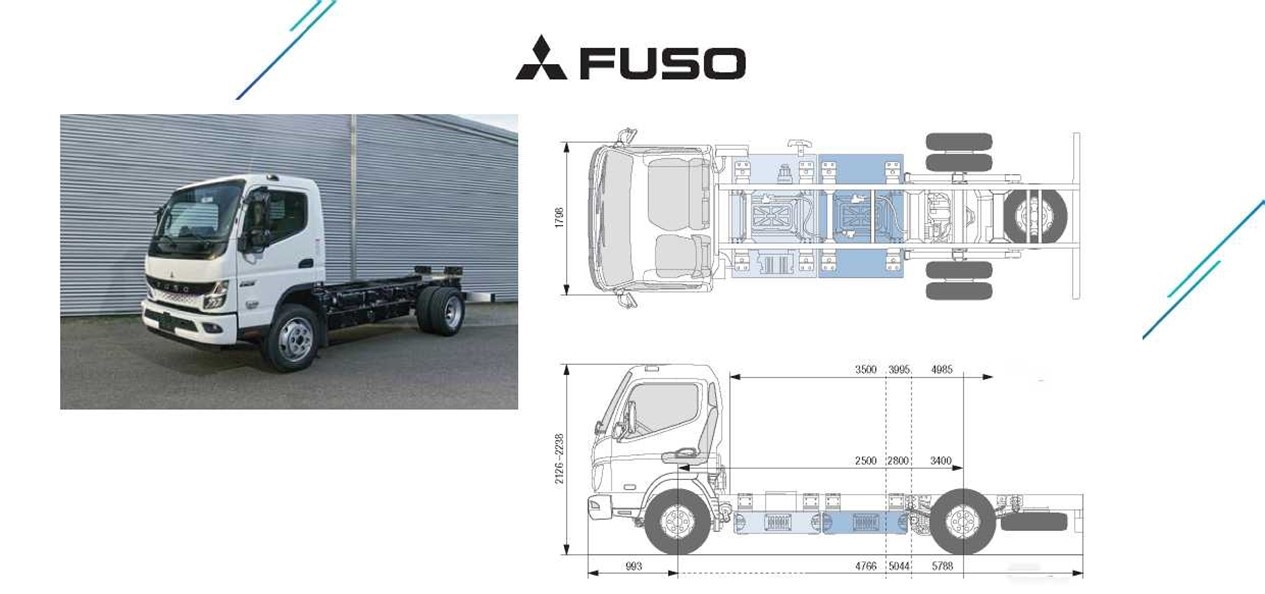 eCANTER 4S15eĽAVOSTRANNÉ RIADENIE1) Údaj o hmotnosti sa vzťahuje na základné vozidlo (európsky konštrukčný rad vrátane vysokovoltového akumulátora, prostriedku na utesnenie pneumatiky, pracovného nástroja a vodiča s hmotnosťou 75 kg) bez mimoriadnej výbavy. S každým prvkom mimoriadnej výbavy sa hmotnosť primerane mení.2) Vypočítaná maximálna hodnota, ktorá by sa mala overiť podľa nadstavby a použitia.Zmeny sú vyhradené. Všetky údaje sú len približné.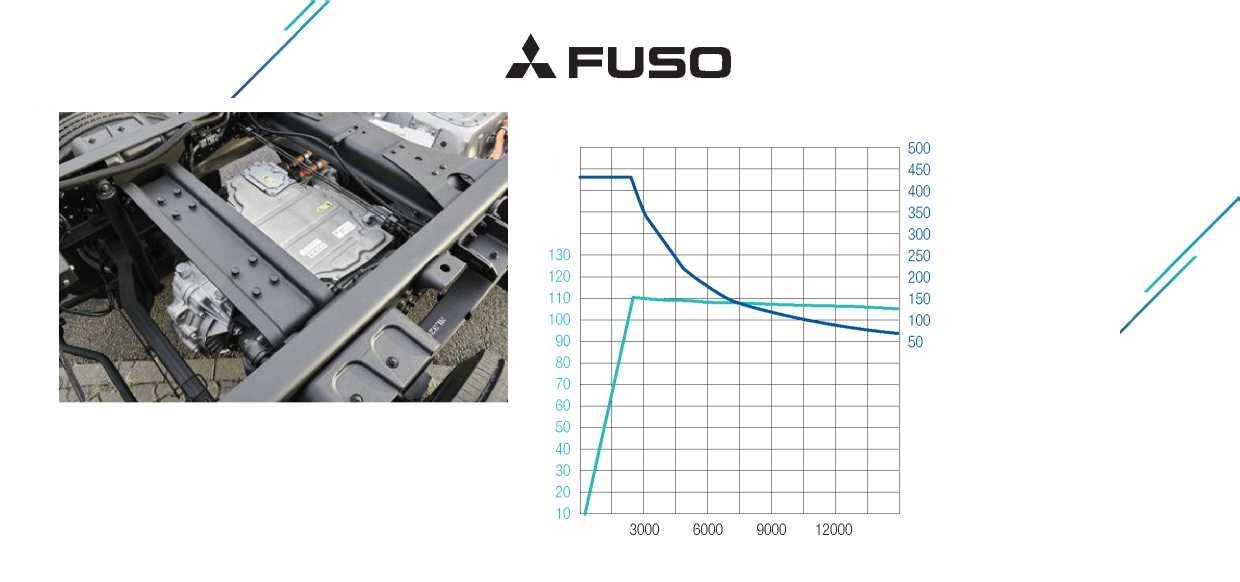 eCANTER 4S15eĽAVOSTRANNÉ RIADENIE3) V uvedenej hmotnosti je zahrnutý akumulátor alebo akumulátory, každý s hmotnosťou 325 kg, ako aj inštalácie periférnych zariadení (kabeláž, temperovanie, ochrana atď.).4) Dojazd závisí od rôznych faktorov, napríklad od nákladu, štýlu jazdenia, topografie, teploty okolia, príp. počasia, veku akumulátora, výbavy vozidla. Skutočný dojazd sa môže líšiť.Údaje o dojazde boli overené so skriňovou nadstavbou, nákladom na úrovni 50 % užitočného zaťaženia, pri teplote okolia 20 °C a s priemerným vekom akumulátora.5) Čas nabíjania závisí od rôznych faktorov, ako napríklad kapacity nabíjania vozidla a nabíjacej stanice, stavu nabitia akumulátora, teploty okolia a teploty akumulátora.Údaje o čase nabíjania boli overené pri optimálnej teplote okolia 20 °C.Zobrazenia môžu obsahovať aj príslušenstvo a prvky mimoriadnej výbavy, ktoré nie sú súčasťou sériového rozsahu výbavy. Tento list technických údajov môže obsahovať typy a sprievodné služby, ktoré nie sú k dispozícii vo všetkých krajinách.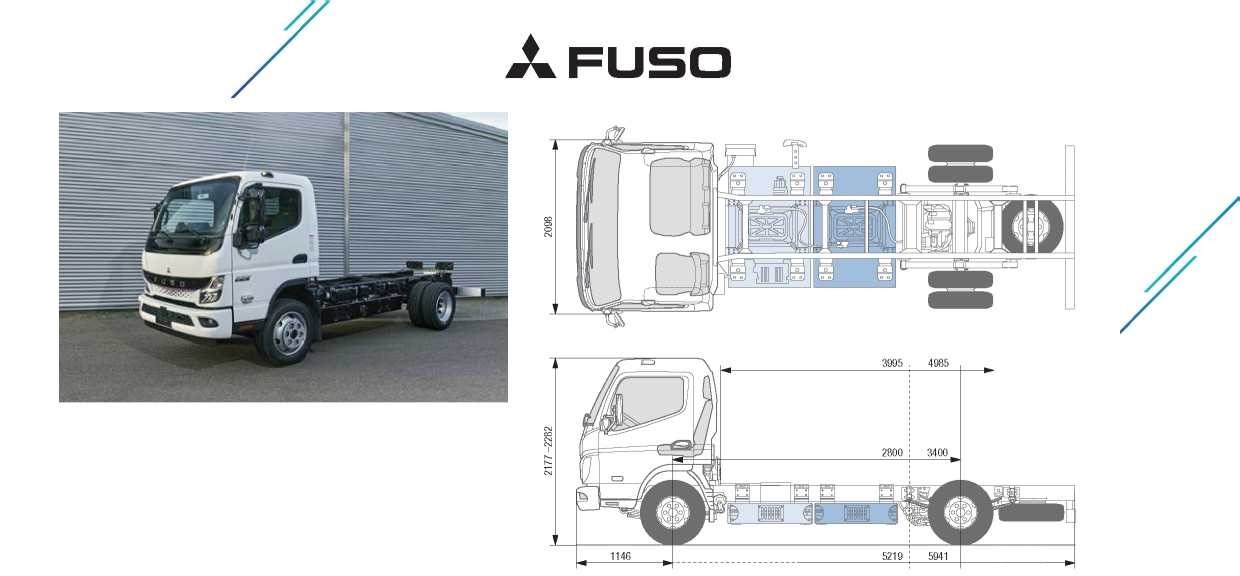 eCANTER 4C15eĽAVOSTRANNÉ RIADENIE1) Údaj o hmotnosti sa vzťahuje na základné vozidlo (európsky konštrukčný rad vrátane vysokovoltového akumulátora, prostriedku na utesnenie pneumatiky, pracovného nástroja a vodiča s hmotnosťou 75 kg) bez mimoriadnej výbavy. S každým prvkom mimoriadnej výbavy sa hmotnosť primerane mení.2) Vypočítaná maximálna hodnota, ktorá by sa mala overiť podľa nadstavby a použitia.Zmeny sú vyhradené. Všetky údaje sú len približné.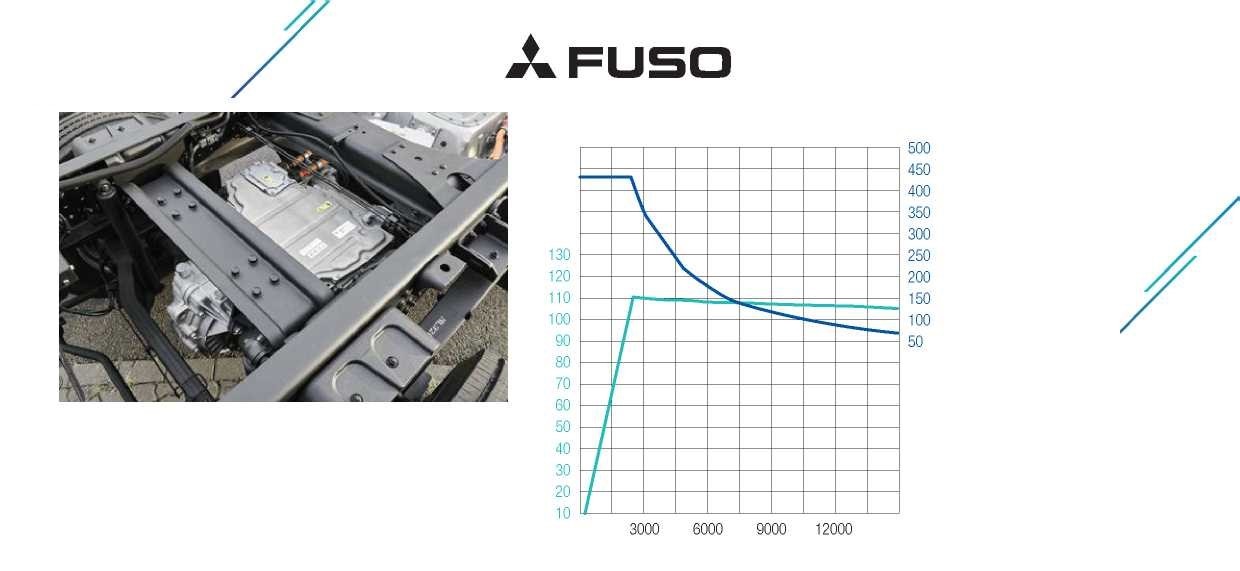 eCANTER 4C15eĽAVOSTRANNÉ RIADENIE3) V uvedenej hmotnosti je zahrnutý akumulátor alebo akumulátory, každý s hmotnosťou 325 kg, ako aj inštalácie periférnych zariadení (kabeláž, temperovanie, ochrana atď.).4) Dojazd závisí od rôznych faktorov, napríklad od nákladu, štýlu jazdenia, topografie, teploty okolia, príp. počasia, veku akumulátora, výbavy vozidla. Skutočný dojazd sa môže líšiť.Údaje o dojazde boli overené so skriňovou nadstavbou, nákladom na úrovni 50 % užitočného zaťaženia, pri teplote okolia 20 °C a s priemerným vekom akumulátora.5) Čas nabíjania závisí od rôznych faktorov, ako napríklad kapacity nabíjania vozidla a nabíjacej stanice, stavu nabitia akumulátora, teploty okolia a teploty akumulátora.Údaje o čase nabíjania boli overené pri optimálnej teplote okolia 20 °C.Zobrazenia môžu obsahovať aj príslušenstvo a prvky mimoriadnej výbavy, ktoré nie sú súčasťou sériového rozsahu výbavy. Tento list technických údajov môže obsahovať typy a sprievodné služby, ktoré nie sú k dispozícii vo všetkých krajinách.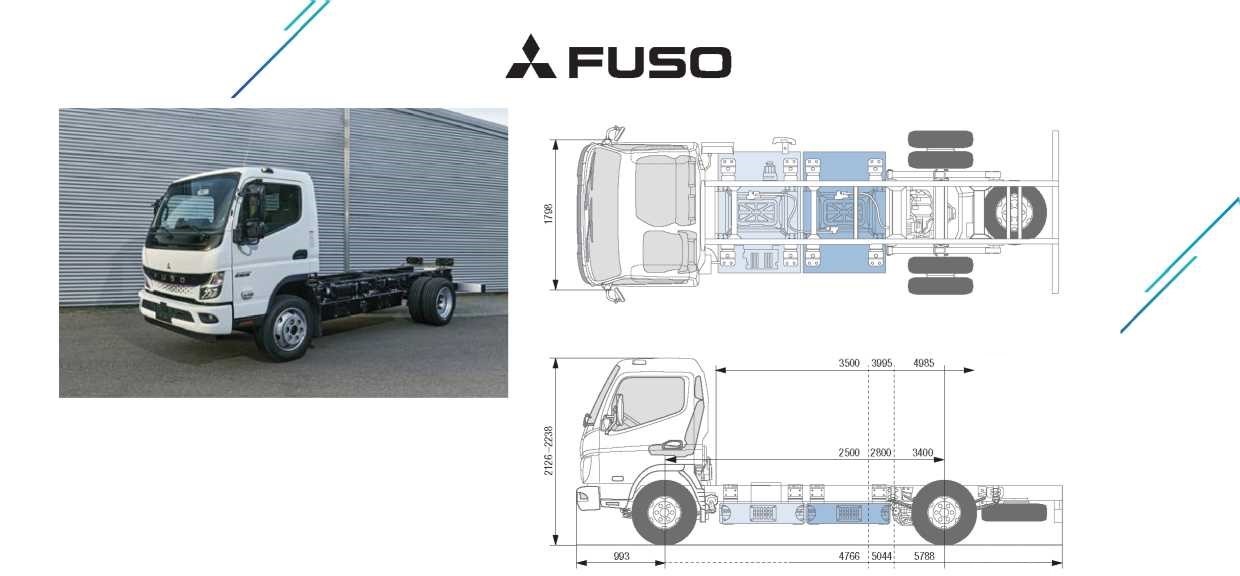 eCANTER 6S15eĽAVOSTRANNÉ RIADENIE1) Údaj o hmotnosti sa vzťahuje na základné vozidlo (európsky konštrukčný rad vrátane vysokovoltového akumulátora, prostriedku na utesnenie pneumatiky, pracovného nástroja a vodiča s hmotnosťou 75 kg) bez mimoriadnej výbavy. S každým prvkom mimoriadnej výbavy sa hmotnosť primerane mení.2) Vypočítaná maximálna hodnota, ktorá by sa mala overiť podľa nadstavby a použitia.Zmeny sú vyhradené. Všetky údaje sú len približné.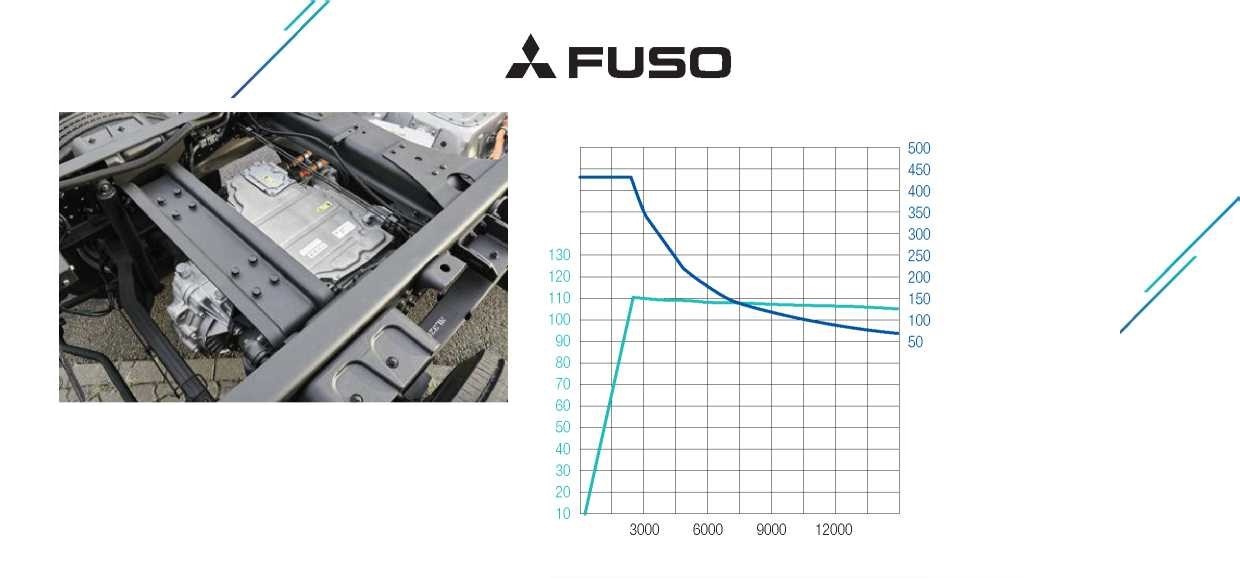 eCANTER 6S15eĽAVOSTRANNÉ RIADENIE3) V uvedenej hmotnosti je zahrnutý akumulátor alebo akumulátory, každý s hmotnosťou 325 kg, ako aj inštalácie periférnych zariadení (kabeláž, temperovanie, ochrana atď.).4) Dojazd závisí od rôznych faktorov, napríklad od nákladu, štýlu jazdenia, topografie, teploty okolia, príp. počasia, veku akumulátora, výbavy vozidla. Skutočný dojazd sa môže líšiť.Údaje o dojazde boli overené so skriňovou nadstavbou, nákladom na úrovni 50 % užitočného zaťaženia, pri teplote okolia 20 °C a s priemerným vekom akumulátora.5) Čas nabíjania závisí od rôznych faktorov, ako napríklad kapacity nabíjania vozidla a nabíjacej stanice, stavu nabitia akumulátora, teploty okolia a teploty akumulátora.Údaje o čase nabíjania boli overené pri optimálnej teplote okolia 20 °C.Zobrazenia môžu obsahovať aj príslušenstvo a prvky mimoriadnej výbavy, ktoré nie sú súčasťou sériového rozsahu výbavy. Tento list technických údajov môže obsahovať typy a sprievodné služby, ktoré nie sú k dispozícii vo všetkých krajinách.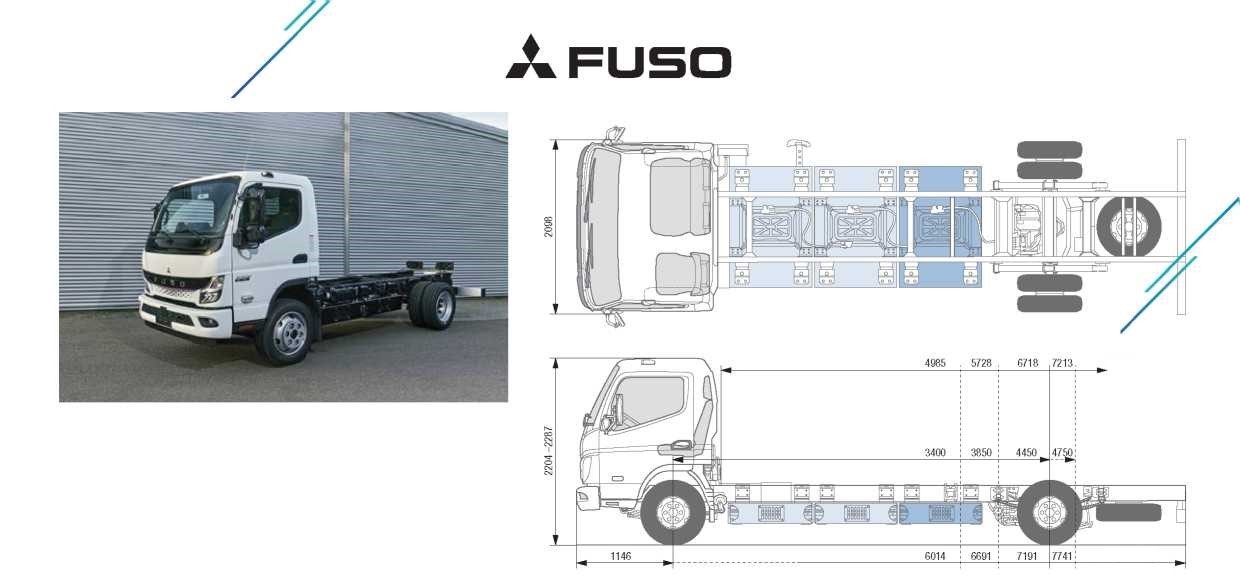 eCANTER 7C18eĽAVOSTRANNÉ RIADENIE1) Údaj o hmotnosti sa vzťahuje na základné vozidlo (európsky konštrukčný rad vrátane vysokovoltového akumulátora, prostriedku na utesnenie pneumatiky, pracovného nástroja a vodiča s hmotnosťou 75 kg) bez mimoriadnej výbavy. S každým prvkom mimoriadnej výbavy sa hmotnosť primerane mení.2) Vypočítaná maximálna hodnota, ktorá by sa mala overiť podľa nadstavby a použitia.Zmeny sú vyhradené. Všetky údaje sú len približné.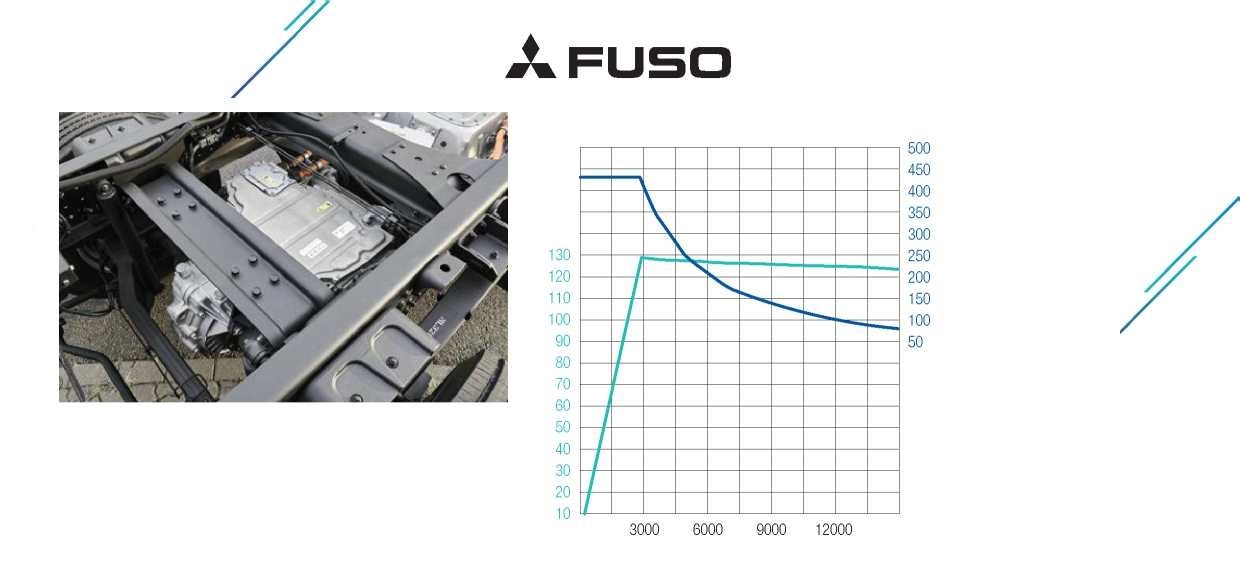 eCANTER 7C18eĽAVOSTRANNÉ RIADENIE3) V uvedenej hmotnosti je zahrnutý akumulátor alebo akumulátory, každý s hmotnosťou 325 kg, ako aj inštalácie periférnych zariadení (kabeláž, temperovanie, ochrana atď.).4) Dojazd závisí od rôznych faktorov, napríklad od nákladu, štýlu jazdenia, topografie, teploty okolia, príp. počasia, veku akumulátora, výbavy vozidla. Skutočný dojazd sa môže líšiť.Údaje o dojazde boli overené so skriňovou nadstavbou, nákladom na úrovni 50 % užitočného zaťaženia, pri teplote okolia 20 °C a s priemerným vekom akumulátora.5) Čas nabíjania závisí od rôznych faktorov, ako napríklad kapacity nabíjania vozidla a nabíjacej stanice, stavu nabitia akumulátora, teploty okolia a teploty akumulátora.Údaje o čase nabíjania boli overené pri optimálnej teplote okolia 20 °C.Zobrazenia môžu obsahovať aj príslušenstvo a prvky mimoriadnej výbavy, ktoré nie sú súčasťou sériového rozsahu výbavy. Tento list technických údajov môže obsahovať typy a sprievodné služby, ktoré nie sú k dispozícii vo všetkých krajinách.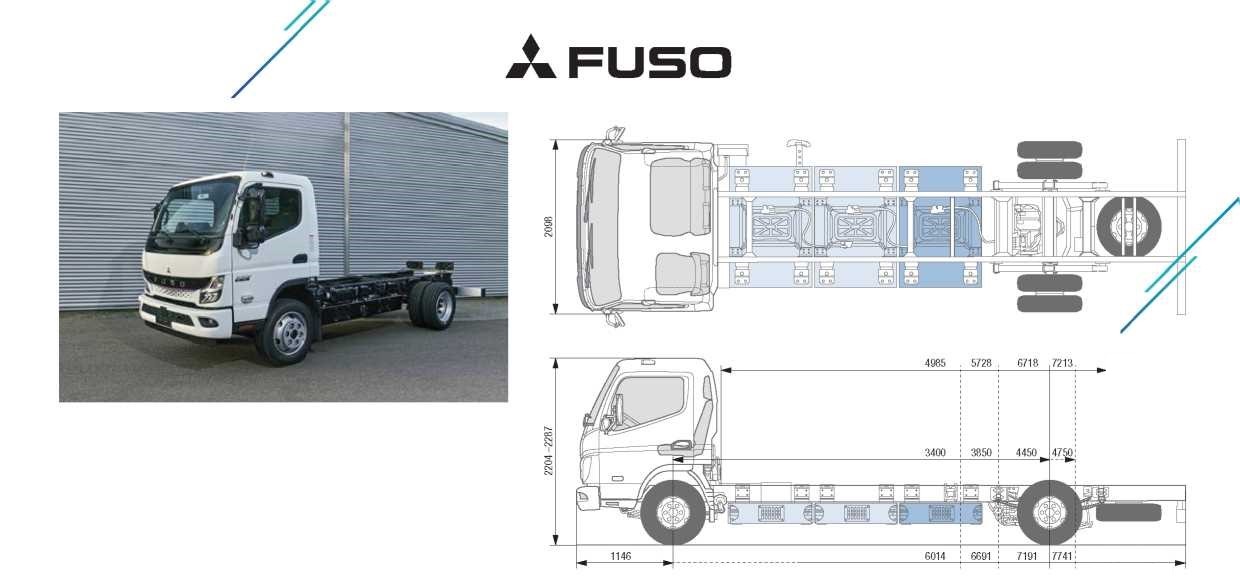 eCANTER 7C18eĽAVOSTRANNÉ RIADENIE1) Údaj o hmotnosti sa vzťahuje na základné vozidlo (európsky konštrukčný rad vrátane vysokovoltového akumulátora, prostriedku na utesnenie pneumatiky, pracovného nástroja a vodiča s hmotnosťou 75 kg) bez mimoriadnej výbavy. S každým prvkom mimoriadnej výbavy sa hmotnosť primerane mení.2) Vypočítaná maximálna hodnota, ktorá by sa mala overiť podľa nadstavby a použitia.Zmeny sú vyhradené. Všetky údaje sú len približné.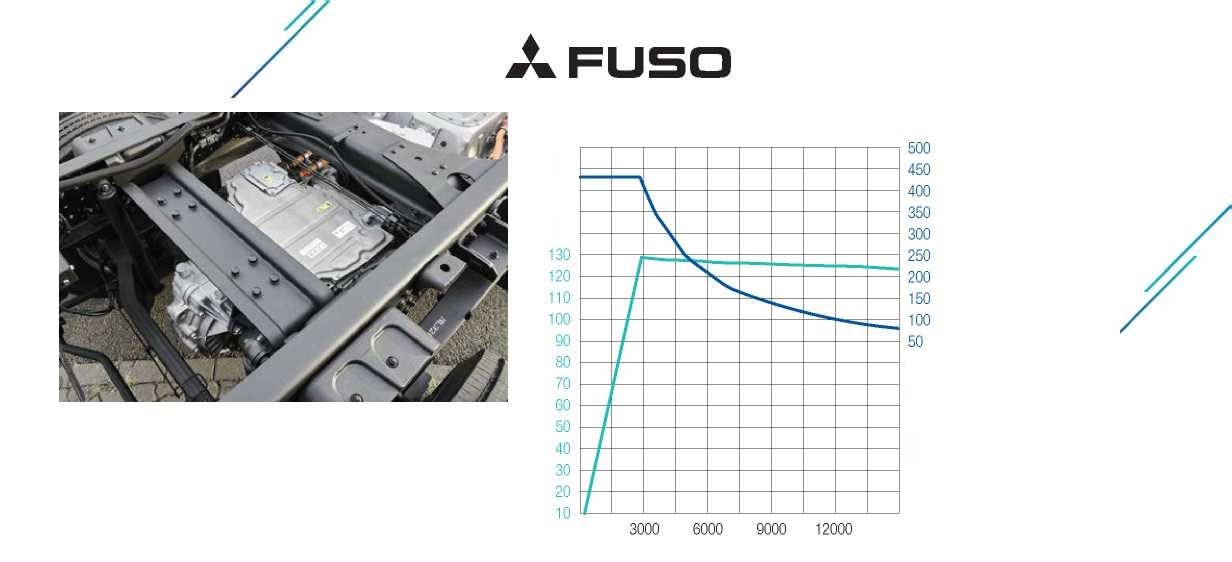 eCANTER 7C18eĽAVOSTRANNÉ RIADENIE3) V uvedenej hmotnosti je zahrnutý akumulátor alebo akumulátory, každý s hmotnosťou 325 kg, ako aj inštalácie periférnych zariadení (kabeláž, temperovanie, ochrana atď.).4) Dojazd závisí od rôznych faktorov, napríklad od nákladu, štýlu jazdenia, topografie, teploty okolia, príp. počasia, veku akumulátora, výbavy vozidla. Skutočný dojazd sa môže líšiť.Údaje o dojazde boli overené so skriňovou nadstavbou, nákladom na úrovni 50 % užitočného zaťaženia, pri teplote okolia 20 °C a s priemerným vekom akumulátora.5) Čas nabíjania závisí od rôznych faktorov, ako napríklad kapacity nabíjania vozidla a nabíjacej stanice, stavu nabitia akumulátora, teploty okolia a teploty akumulátora.Údaje o čase nabíjania boli overené pri optimálnej teplote okolia 20 °C.Zobrazenia môžu obsahovať aj príslušenstvo a prvky mimoriadnej výbavy, ktoré nie sú súčasťou sériového rozsahu výbavy. Tento list technických údajov môže obsahovať typy a sprievodné služby, ktoré nie sú k dispozícii vo všetkých krajinách.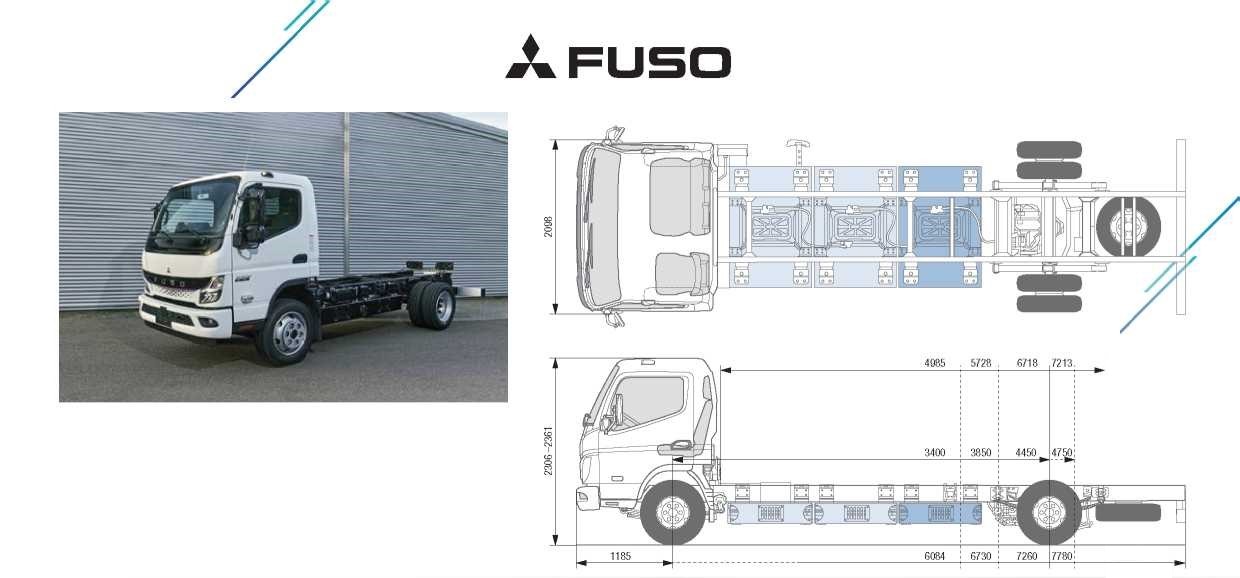 eCANTER 9C18eĽAVOSTRANNÉ RIADENIE1) Údaj o hmotnosti sa vzťahuje na základné vozidlo (európsky konštrukčný rad vrátane vysokovoltového akumulátora, prostriedku na utesnenie pneumatiky, pracovného nástroja a vodiča s hmotnosťou 75 kg) bez mimoriadnej výbavy. S každým prvkom mimoriadnej výbavy sa hmotnosť primerane mení.2) Vypočítaná maximálna hodnota, ktorá by sa mala overiť podľa nadstavby a použitia.Zmeny sú vyhradené. Všetky údaje sú len približné.eCANTER 9C18eĽAVOSTRANNÉ RIADENIE3) V uvedenej hmotnosti je zahrnutý akumulátor alebo akumulátory, každý s hmotnosťou 325 kg, ako aj inštalácie periférnych zariadení (kabeláž, temperovanie, ochrana atď.).4) Dojazd závisí od rôznych faktorov, napríklad od nákladu, štýlu jazdenia, topografie, teploty okolia, príp. počasia, veku akumulátora, výbavy vozidla. Skutočný dojazd sa môže líšiť.Údaje o dojazde boli overené so skriňovou nadstavbou, nákladom na úrovni 50 % užitočného zaťaženia, pri teplote okolia 20 °C a s priemerným vekom akumulátora.5) Čas nabíjania závisí od rôznych faktorov, ako napríklad kapacity nabíjania vozidla a nabíjacej stanice, stavu nabitia akumulátora, teploty okolia a teploty akumulátora.Údaje o čase nabíjania boli overené pri optimálnej teplote okolia 20 °C.Zobrazenia môžu obsahovať aj príslušenstvo a prvky mimoriadnej výbavy, ktoré nie sú súčasťou sériového rozsahu výbavy. Tento list technických údajov môže obsahovať typy a sprievodné služby, ktoré nie sú k dispozícii vo všetkých krajinách.eCANTER 9C18eĽAVOSTRANNÉ RIADENIE1) Údaj o hmotnosti sa vzťahuje na základné vozidlo (európsky konštrukčný rad vrátane vysokovoltového akumulátora, prostriedku na utesnenie pneumatiky, pracovného nástroja a vodiča s hmotnosťou 75 kg) bez mimoriadnej výbavy. S každým prvkom mimoriadnej výbavy sa hmotnosť primerane mení.2) Vypočítaná maximálna hodnota, ktorá by sa mala overiť podľa nadstavby a použitia.Zmeny sú vyhradené. Všetky údaje sú len približné.eCANTER 9C18eĽAVOSTRANNÉ RIADENIE3) V uvedenej hmotnosti je zahrnutý akumulátor alebo akumulátory, každý s hmotnosťou 325 kg, ako aj inštalácie periférnych zariadení (kabeláž, temperovanie, ochrana atď.).4) Dojazd závisí od rôznych faktorov, napríklad od nákladu, štýlu jazdenia, topografie, teploty okolia, príp. počasia, veku akumulátora, výbavy vozidla. Skutočný dojazd sa môže líšiť.Údaje o dojazde boli overené so skriňovou nadstavbou, nákladom na úrovni 50 % užitočného zaťaženia, pri teplote okolia 20 °C a s priemerným vekom akumulátora.5) Čas nabíjania závisí od rôznych faktorov, ako napríklad kapacity nabíjania vozidla a nabíjacej stanice, stavu nabitia akumulátora, teploty okolia a teploty akumulátora.Údaje o čase nabíjania boli overené pri optimálnej teplote okolia 20 °C.Zobrazenia môžu obsahovať aj príslušenstvo a prvky mimoriadnej výbavy, ktoré nie sú súčasťou sériového rozsahu výbavy. Tento list technických údajov môže obsahovať typy a sprievodné služby, ktoré nie sú k dispozícii vo všetkých krajinách.MODEL/TYP VOZIDLAMODEL/TYP VOZIDLAMODEL/TYP VOZIDLA4S15e4S15e4S15e4S15e4S15e4S15e4S15e4S15eTyp kabíny/počet miest na sedenieTyp kabíny/počet miest na sedenieTyp kabíny/počet miest na sedenieŠtandardný, jednoduchá kabína/3Štandardný, jednoduchá kabína/3Štandardný, jednoduchá kabína/3Štandardný, jednoduchá kabína/3Štandardný, jednoduchá kabína/3Štandardný, jednoduchá kabína/3Štandardný, jednoduchá kabína/3Štandardný, jednoduchá kabína/3Variant akumulátoraVariant akumulátoraVariant akumulátoraSSSSSSMMKonštrukčný vzorKonštrukčný vzorKonštrukčný vzor8400021184000211840003118400031184000511840005118400151184001511Kód modelu FUSOKód modelu FUSOKód modelu FUSOFEAVKBLCSEU3FEAVKBLCSEU3FEAVKCLCSEU3FEAVKCLCSEU3FEAVKELCSEU3FEAVKELCSEU3FEAVKELDSEU3FEAVKELDSEU3ROZMERY (MM)ROZMERY (MM)ROZMERY (MM)ROZMERY (MM)ROZMERY (MM)ROZMERY (MM)ROZMERY (MM)ROZMERY (MM)ROZMERY (MM)ROZMERY (MM)ROZMERY (MM)Rázvor2 5002 5002 8002 8003 4003 4003 4003 400Celková dĺžka4 7664 7665 0445 0445 7885 7885 7885 788Dĺžka kabíny1 5101 5101 5101 510Celková šírka1 8691 8691 8691 869Šírka kabíny1 7981 7981 7981 798Celková výška2 120 - 2 2382 120 - 2 2382 150 - 2 2382 150 - 2 2382 148 - 2 2382 148 - 2 2382 141 - 2 2292 141 - 2 229Rozchod koliesVpredu/vzadu1 390/1 4351 390/1 4351 390/1 4351 390/1 435Výška rámu (na konci rámu)150150150150Svetlá výška260260260260250250250250Kabína po zadnú nápravu1 9751 9752 2782 2782 7812 7812 7812 781Kabína po koniec rámu3 1283 1283 4783 4784 2784 2784 2784 278Maximálna dĺžka nadstavby 2)3 5003 5003 9953 9954 9854 9854 9854 985Šírka rámu701701701701Previs vpredu993993993993Previs vzadu1 1451 1451 1951 1951 3951 3951 3951 395Predná náprava po začiatok nadstavby625625625625Odporúčaná vzdialenosť medzi kabínou a nadstavbou100100100100HMOTNOSTI (KG)HMOTNOSTI (KG)HMOTNOSTI (KG)HMOTNOSTI (KG)HMOTNOSTI (KG)HMOTNOSTI (KG)HMOTNOSTI (KG)HMOTNOSTI (KG)HMOTNOSTI (KG)HMOTNOSTI (KG)HMOTNOSTI (KG)Prevádzková hmotnosť 1)2 5152 5152 5252 5252 5502 5503 0253 025Vpredu/vzadu1 408/1 1071 408/1 1071 414/1 1111 414/1 1111 428/1 1221 428/1 1221 603/1 4221 603/1 422Maximálna hmotnosť vozidla2 7052 7052 7152 7152 7402 7403 2153 215Najväčšia prípustná celková hmotnosť4 2504 2504 2504 250Zaťaženia náprav 1)Vpredu/vzadu2 600/4 5002 600/4 5002 600/4 5002 600/4 500Nosnosť podvozka 2)1 7351 7351 7251 7251 7001 7001 2251 225JAZDNÝ VÝKON A OBRATNOSŤJAZDNÝ VÝKON A OBRATNOSŤJAZDNÝ VÝKON A OBRATNOSŤJAZDNÝ VÝKON A OBRATNOSŤJAZDNÝ VÝKON A OBRATNOSŤJAZDNÝ VÝKON A OBRATNOSŤJAZDNÝ VÝKON A OBRATNOSŤJAZDNÝ VÝKON A OBRATNOSŤJAZDNÝ VÝKON A OBRATNOSŤJAZDNÝ VÝKON A OBRATNOSŤJAZDNÝ VÝKON A OBRATNOSŤMaximálna rýchlosťkm/h89898989Minimálny priemer otáčania (m)Od obrubníka po obrubník9,89,810,810,812,812,812,812,8Od steny po stenu10,810,812,012,014,014,014,014,0ELEKTRICKÝ POHONELEKTRICKÝ POHONELEKTRICKÝ POHONELEKTRICKÝ POHONELEKTRICKÝ POHONTypTypS40S40Maximálny výkon/trvalý výkonMaximálny výkon/trvalý výkon110 kW (150 k)/85 kW (116 k)110 kW (150 k)/85 kW (116 k)Maximálny krútiaci moment/trvalý krútiaci momentMaximálny krútiaci moment/trvalý krútiaci moment430 Nm/250 Nm430 Nm/250 NmVedľajší náhon (na želanie)Vedľajší náhon (na želanie)TypmPTO s prípojkou pre čerpadlomPTO s remenicouMaximálny krútiaci moment222 Nm pri 2 000 ot/min64 Nm pri 7 000 ot/minTrvalý výkon/krútiaci moment17 kW/166 Nm, maximálne 2 000 ot/min17 kW/46 Nm, maximálne 7 000 ot/minPrevodový pomer0,286-VYSOKOVOLTOVÝ AKUMULÁTORVYSOKOVOLTOVÝ AKUMULÁTORVYSOKOVOLTOVÝ AKUMULÁTORVYSOKOVOLTOVÝ AKUMULÁTORVYSOKOVOLTOVÝ AKUMULÁTORVariant akumulátoraVariant akumulátoraSMVyužiteľná/inštalovaná kapacitaVyužiteľná/inštalovaná kapacitakWh39/4178/82Hmotnosť 3)Hmotnosť 3)kg475950Dojazd 4)Dojazd 4)km70140NABÍJANIENABÍJANIENABÍJANIENABÍJANIENABÍJANIEDruh/varianty pripojeniaCCS TYP 2 (striedavý/jednosmerný prúd)CCS TYP 2 (striedavý/jednosmerný prúd)Maximálny výkon nabíjania striedavým/jednosmerným prúdomkW11/7022/104Maximálny čas nabíjania striedavým prúdom 5)0 - 100 %h:min4:124:54Maximálny čas nabíjania jednosmerným prúdom 5)20 - 80 %h:min0:240:265 - 90 %h:min0:360:44HNACIE ÚSTROJENSTVOHNACIE ÚSTROJENSTVOHNACIE ÚSTROJENSTVOHNACIE ÚSTROJENSTVOHNACIE ÚSTROJENSTVOStúpavosťStúpavosť20 %20 %ŠASIŠASIŠASIŠASIŠASIPredná náprava/zadná nápravaPredná náprava/zadná nápravaNezávislé zavesenie kolies/e-nápravaNezávislé zavesenie kolies/e-nápravaPneumatikyPneumatiky205/75 R 17,5205/75 R 17,5KolesoKoleso17,5 x 6,00 – 11517,5 x 6,00 – 115RiadenieRiadenieVozidlo s ľavostranným riadenímRiadenie s obehom guľôčok s posilňovačom riadenia, nakláňateľný teleskopický stĺpik riadenia s blokovaním volantuRiadenie s obehom guľôčok s posilňovačom riadenia, nakláňateľný teleskopický stĺpik riadenia s blokovaním volantuBrzdaBrzdaPrevádzková brzdaHydraulická s vákuovým posilňovačom, dvojitý okruh s ventilom na reguláciu brzdnej sily na zadných kolesách v závislosti od zaťaženiaHydraulická s vákuovým posilňovačom, dvojitý okruh s ventilom na reguláciu brzdnej sily na zadných kolesách v závislosti od zaťaženiaVpredu/vzaduKotúčová brzda (293 x 40 mm/314 x 35 mm)Kotúčová brzda (293 x 40 mm/314 x 35 mm)Parkovacia brzdaElektromechanický strmeň brzdy na zadnej kotúčovej brzdeElektromechanický strmeň brzdy na zadnej kotúčovej brzdeZavesenieZavesenieVpredu/vzaduSkrutkové pružiny s tlmičom pruženia/poloeliptické listové pružiny s tlmičom pruženia a so stabilizátoromSkrutkové pružiny s tlmičom pruženia/poloeliptické listové pružiny s tlmičom pruženia a so stabilizátoromRámRámTypRebrinový rám s výstuhami a priečnymi nosníkmiRebrinový rám s výstuhami a priečnymi nosníkmiElektrický systémElektrický systémNízkovoltové akumulátorySéria 12 V (80 Ah)/na želanie 24 V (80 + 60 Ah)Séria 12 V (80 Ah)/na želanie 24 V (80 + 60 Ah)MODEL/TYP VOZIDLAMODEL/TYP VOZIDLAMODEL/TYP VOZIDLA4C15e4C15e4C15e4C15e4C15e4C15eTyp kabíny/počet miest na sedenieTyp kabíny/počet miest na sedenieTyp kabíny/počet miest na sedenieKomfortný, jednoduchá kabína/3Komfortný, jednoduchá kabína/3Komfortný, jednoduchá kabína/3Komfortný, jednoduchá kabína/3Komfortný, jednoduchá kabína/3Komfortný, jednoduchá kabína/3Variant akumulátoraVariant akumulátoraVariant akumulátoraSSSSMMKonštrukčný vzorKonštrukčný vzorKonštrukčný vzor840023118400231184002511840025118400351184003511Kód modelu FUSOKód modelu FUSOKód modelu FUSOFEBVKCLCSEU3FEBVKCLCSEU3FEBVKELCSEU3FEBVKELCSEU3FEBVKELDSEU3FEBVKELDSEU3ROZMERY (MM)ROZMERY (MM)ROZMERY (MM)ROZMERY (MM)ROZMERY (MM)ROZMERY (MM)ROZMERY (MM)ROZMERY (MM)ROZMERY (MM)Rázvor2 8002 8003 4003 4003 4003 400Celková dĺžka5 2195 2195 9415 9415 9415 941Dĺžka kabíny1 6311 6311 6311 6311 6311 631Celková šírka1 9241 9241 9241 9241 9241 924Šírka kabíny2 0982 0982 0982 0982 0982 098Celková výška2 186 - 2 2822 186 - 2 2822 148 - 2 2822 148 - 2 2822 177 - 2 2732 177 - 2 273Rozchod koliesVpredu/vzadu1 655/1 4901 655/1 4901 655/1 4901 655/1 4901 655/1 4901 655/1 490Výška rámu (na konci rámu)152152152152152152Svetlá výška260260265265265265Kabína po zadnú nápravu2 2752 2752 8752 8752 8752 875Kabína po koniec rámu3 5103 5104 3104 3104 3104 310Maximálna dĺžka nadstavby 2)3 9953 9954 9854 9854 9854 985Šírka rámu752752752752752752Previs vpredu1 1461 1461 1461 1461 1461 146Previs vzadu1 1951 1951 3951 3951 3951 395Predná náprava po začiatok nadstavby625625625625625625Odporúčaná vzdialenosť medzi kabínou a nadstavbou100100100100100100HMOTNOSTI (KG)HMOTNOSTI (KG)HMOTNOSTI (KG)HMOTNOSTI (KG)HMOTNOSTI (KG)HMOTNOSTI (KG)HMOTNOSTI (KG)HMOTNOSTI (KG)HMOTNOSTI (KG)Prevádzková hmotnosť 1)2 6702 6702 6902 6903 1603 160Vpredu/vzadu1 575/1 0951 575/1 0951 587/1 1031 587/1 1031 675/1 4851 675/1 485Maximálna hmotnosť vozidla2 8602 8602 8802 8803 3503 350Najväčšia prípustná celková hmotnosť4 2504 2504 2504 2504 2504 250Zaťaženia náprav 1)Vpredu/vzadu2 600/4 5002 600/4 5002 600/4 5002 600/4 5002 600/4 5002 600/4 500Nosnosť podvozka 2)1 5801 5801 5601 5601 0901 090JAZDNÝ VÝKON A OBRATNOSŤJAZDNÝ VÝKON A OBRATNOSŤJAZDNÝ VÝKON A OBRATNOSŤJAZDNÝ VÝKON A OBRATNOSŤJAZDNÝ VÝKON A OBRATNOSŤJAZDNÝ VÝKON A OBRATNOSŤJAZDNÝ VÝKON A OBRATNOSŤJAZDNÝ VÝKON A OBRATNOSŤJAZDNÝ VÝKON A OBRATNOSŤMaximálna rýchlosťkm/h898989898989Minimálny priemer otáčania (m)Od obrubníka po obrubník10,210,212,012,012,012,0Od steny po stenu11,611,613,413,413,413,4ELEKTRICKÝ POHONELEKTRICKÝ POHONELEKTRICKÝ POHONELEKTRICKÝ POHONELEKTRICKÝ POHONTypTypS40S40Maximálny výkon/trvalý výkonMaximálny výkon/trvalý výkon110 kW (150 k)/85 kW (116 k)110 kW (150 k)/85 kW (116 k)Maximálny krútiaci moment/trvalý krútiaci momentMaximálny krútiaci moment/trvalý krútiaci moment430 Nm/250 Nm430 Nm/250 NmVedľajší náhon (na želanie)Vedľajší náhon (na želanie)TypmPTO s prípojkou pre čerpadlomPTO s remenicouMaximálny krútiaci moment222 Nm pri 2 000 ot/min64 Nm pri 7 000 ot/minTrvalý výkon/krútiaci moment17 kW/166 Nm, maximálne 2 000 ot/min17 kW/46 Nm, maximálne 7 000 ot/minPrevodový pomer0,286-VYSOKOVOLTOVÝ AKUMULÁTORVYSOKOVOLTOVÝ AKUMULÁTORVYSOKOVOLTOVÝ AKUMULÁTORVYSOKOVOLTOVÝ AKUMULÁTORVYSOKOVOLTOVÝ AKUMULÁTORVariant akumulátoraVariant akumulátoraSMVyužiteľná/inštalovaná kapacitaVyužiteľná/inštalovaná kapacitakWh39/4178/82Hmotnosť 3)Hmotnosť 3)kg470940Dojazd 4)Dojazd 4)km70140NABÍJANIENABÍJANIENABÍJANIENABÍJANIENABÍJANIEDruh/varianty pripojeniaCCS TYP 2 (striedavý/jednosmerný prúd)CCS TYP 2 (striedavý/jednosmerný prúd)Maximálny výkon nabíjania striedavým/jednosmerným prúdomkW11/7022/104Maximálny čas nabíjania striedavým prúdom 5)0 - 100 %h:min4:124:54Maximálny čas nabíjania jednosmerným prúdom 5)20 - 80 %h:min0:240:265 - 90 %h:min0:360:44HNACIE ÚSTROJENSTVOHNACIE ÚSTROJENSTVOHNACIE ÚSTROJENSTVOHNACIE ÚSTROJENSTVOHNACIE ÚSTROJENSTVOStúpavosťStúpavosť20 %20 %ŠASIŠASIŠASIŠASIŠASIPredná náprava/zadná nápravaPredná náprava/zadná nápravaNezávislé zavesenie kolies/e-nápravaNezávislé zavesenie kolies/e-nápravaPneumatikyPneumatiky205/75 R 17,5205/75 R 17,5KolesoKoleso17,5 x 6,00 – 11517,5 x 6,00 – 115RiadenieRiadenieVOZIDLO S ĽAVOSTRANNÝM RIADENÍMRiadenie s obehom guľôčok s posilňovačom riadenia, nakláňateľný teleskopický stĺpik riadenia s blokovaním volantuRiadenie s obehom guľôčok s posilňovačom riadenia, nakláňateľný teleskopický stĺpik riadenia s blokovaním volantuBrzdaBrzdaPrevádzková brzdaHydraulická s vákuovým posilňovačom, dvojitý okruh s ventilom na reguláciu brzdnej sily na zadných kolesách v závislosti od zaťaženiaHydraulická s vákuovým posilňovačom, dvojitý okruh s ventilom na reguláciu brzdnej sily na zadných kolesách v závislosti od zaťaženiaVpredu/vzaduKotúčová brzda (293 x 40 mm/314 x 35 mm)Kotúčová brzda (293 x 40 mm/314 x 35 mm)Parkovacia brzdaElektromechanický strmeň brzdy na zadnej kotúčovej brzdeElektromechanický strmeň brzdy na zadnej kotúčovej brzdeZavesenieZavesenieVpredu/vzaduSkrutkové pružiny s tlmičom pruženia/poloeliptické listové pružiny s tlmičom pruženia a so stabilizátoromSkrutkové pružiny s tlmičom pruženia/poloeliptické listové pružiny s tlmičom pruženia a so stabilizátoromRámRámTypRebrinový rám s výstuhami a priečnymi nosníkmiRebrinový rám s výstuhami a priečnymi nosníkmiElektrický systémElektrický systémNízkovoltové akumulátorySéria 12 V (80 Ah)/na želanie 24 V (80 + 60 Ah)Séria 12 V (80 Ah)/na želanie 24 V (80 + 60 Ah)MODEL/TYP VOZIDLAMODEL/TYP VOZIDLA6S15e6S15e6S15e6S15eTyp kabíny/počet miest na sedenieŠtandardný, jednoduchá kabína/3Štandardný, jednoduchá kabína/3Variant akumulátoraSMKonštrukčný vzor84004212840043128400451284005512Kód modelu FUSOFEAVKBLCSEU1FEAVKCLCSEU1FEAVKELCSEU1FEAVKELDSEU1ROZMERY (MM)ROZMERY (MM)ROZMERY (MM)ROZMERY (MM)ROZMERY (MM)ROZMERY (MM)Rázvor2 5002 8003 4003 400Celková dĺžka4 7665 0445 7885 788Dĺžka kabíny1 5101 510Celková šírka1 8691 869Šírka kabíny1 7981 798Celková výška2 160 - 2 2372 159 - 2 2382 157 - 2 2462 152 - 2 222Rozchod koliesVpredu/vzadu1 390/1 4351 390/1 435Výška rámu (na konci rámu)150150Svetlá výška260260250250Kabína po zadnú nápravu1 9752 2792 8792 879Kabína po koniec rámu3 1283 4784 2784 278Maximálna dĺžka nadstavby 2)3 5003 9954 9854 985Šírka rámu701701Previs vpredu993993Previs vzadu1 1451 1951 3951 395Predná náprava po začiatok nadstavby625625Odporúčaná vzdialenosť medzi kabínou a nadstavbou100100HMOTNOSTI (KG)HMOTNOSTI (KG)HMOTNOSTI (KG)HMOTNOSTI (KG)HMOTNOSTI (KG)HMOTNOSTI (KG)Prevádzková hmotnosť 1)2 5152 5252 5503 025Vpredu/vzadu1 408/1 1071 414/1 1111 428/1 1221 603/1 422Maximálna hmotnosť vozidla2 7052 7152 7403 215Najväčšia prípustná celková hmotnosť6 0006 000Zaťaženia náprav 1)Vpredu/vzadu2 600/4 5002 600/4 500Nosnosť podvozka 2)3 4853 4753 4502 975JAZDNÝ VÝKON A OBRATNOSŤJAZDNÝ VÝKON A OBRATNOSŤJAZDNÝ VÝKON A OBRATNOSŤJAZDNÝ VÝKON A OBRATNOSŤJAZDNÝ VÝKON A OBRATNOSŤJAZDNÝ VÝKON A OBRATNOSŤMaximálna rýchlosťkm/h8989Minimálny priemer otáčania (m)Od obrubníka po obrubník9,810,812,812,8Od steny po stenu10,812,014,014,0ELEKTRICKÝ POHONELEKTRICKÝ POHONELEKTRICKÝ POHONELEKTRICKÝ POHONELEKTRICKÝ POHONTypTypS40S40Maximálny výkon/trvalý výkonMaximálny výkon/trvalý výkon110 kW (150 k)/85 kW (116 k)110 kW (150 k)/85 kW (116 k)Maximálny krútiaci moment/trvalý krútiaci momentMaximálny krútiaci moment/trvalý krútiaci moment430 Nm/250 Nm430 Nm/250 NmVedľajší náhon (na želanie)Vedľajší náhon (na želanie)TypmPTO s prípojkou pre čerpadlomPTO s remenicouMaximálny krútiaci moment222 Nm pri 2 000 ot/min64 Nm pri 7 000 ot/minTrvalý výkon/krútiaci moment17 kW/166 Nm, maximálne 2 000 ot/min17 kW/46 Nm, maximálne 7 000 ot/minPrevodový pomer0,286-VYSOKOVOLTOVÝ AKUMULÁTORVYSOKOVOLTOVÝ AKUMULÁTORVYSOKOVOLTOVÝ AKUMULÁTORVYSOKOVOLTOVÝ AKUMULÁTORVYSOKOVOLTOVÝ AKUMULÁTORVariant akumulátoraVariant akumulátoraSMVyužiteľná/inštalovaná kapacitaVyužiteľná/inštalovaná kapacitakWh39/4178/82Hmotnosť 3)Hmotnosť 3)kg475950Dojazd 4)Dojazd 4)km70140NABÍJANIENABÍJANIENABÍJANIENABÍJANIENABÍJANIEDruh/varianty pripojeniaCCS TYP 2 (striedavý/jednosmerný prúd)CCS TYP 2 (striedavý/jednosmerný prúd)Maximálny výkon nabíjania striedavým/jednosmerným prúdomkW11/7022/104Maximálny čas nabíjania striedavým prúdom 5)0 - 100 %h:min4:124:54Maximálny čas nabíjania jednosmerným prúdom 5)20 - 80 %h:min0:240:265 - 90 %h:min0:360:44HNACIE ÚSTROJENSTVOHNACIE ÚSTROJENSTVOHNACIE ÚSTROJENSTVOHNACIE ÚSTROJENSTVOHNACIE ÚSTROJENSTVOStúpavosťStúpavosť20 %20 %ŠASIŠASIŠASIŠASIŠASIPredná náprava/zadná nápravaPredná náprava/zadná nápravaNezávislé zavesenie kolies/e-nápravaNezávislé zavesenie kolies/e-nápravaPneumatikyPneumatiky205/75 R 17,5205/75 R 17,5KolesoKoleso17,5 x 6,00 – 11517,5 x 6,00 – 115RiadenieRiadenieVOZIDLO S ĽAVOSTRANNÝM RIADENÍMRiadenie s obehom guľôčok s posilňovačom riadenia, nakláňateľný teleskopický stĺpik riadenia s blokovaním volantuRiadenie s obehom guľôčok s posilňovačom riadenia, nakláňateľný teleskopický stĺpik riadenia s blokovaním volantuBrzdaBrzdaPrevádzková brzdaHydraulická s vákuovým posilňovačom, dvojitý okruh s ventilom na reguláciu brzdnej sily na zadných kolesách v závislosti od zaťaženiaHydraulická s vákuovým posilňovačom, dvojitý okruh s ventilom na reguláciu brzdnej sily na zadných kolesách v závislosti od zaťaženiaVpredu/vzaduKotúčová brzda (293 x 40 mm/314 x 35 mm)Kotúčová brzda (293 x 40 mm/314 x 35 mm)Parkovacia brzdaElektromechanický strmeň brzdy na zadnej kotúčovej brzdeElektromechanický strmeň brzdy na zadnej kotúčovej brzdeZavesenieZavesenieVpredu/vzaduSkrutkové pružiny s tlmičom pruženia/poloeliptické listové pružiny s tlmičom pruženia a so stabilizátoromSkrutkové pružiny s tlmičom pruženia/poloeliptické listové pružiny s tlmičom pruženia a so stabilizátoromRámRámTypRebrinový rám s výstuhami a priečnymi nosníkmiRebrinový rám s výstuhami a priečnymi nosníkmiElektrický systémElektrický systémNízkovoltové akumulátorySéria 12 V (80 Ah)/na želanie 24 V (80 + 60 Ah)Séria 12 V (80 Ah)/na želanie 24 V (80 + 60 Ah)MODEL/TYP VOZIDLAMODEL/TYP VOZIDLA7C18e7C18e7C18e7C18e7C18eTyp kabíny/počet miest na sedenieKomfortný, jednoduchá kabína/3Komfortný, jednoduchá kabína/3Variant akumulátoraMMKonštrukčný vzor84006515840067158400681584006915Kód modelu FUSOFEC7KELDSEU2FEC7KGLDSEU2FEC7KHLDSEU2FEC7KKLDSEU2ROZMERY (MM)ROZMERY (MM)ROZMERY (MM)ROZMERY (MM)ROZMERY (MM)ROZMERY (MM)ROZMERY (MM)Rázvor3 4003 8504 4504 750Celková dĺžka6 0146 6917 1917 741Dĺžka kabíny1 6311 631Celková šírka2 1262 126Šírka kabíny2 0982 098Celková výška2 214 - 2 2872 213 - 2 2862 206 - 2 2612 204 - 2 281Rozchod koliesVpredu/vzadu1 665/1 6601 665/1 660Výška rámu (na konci rámu)212212Svetlá výška255275270270Kabína po zadnú nápravu2 8753 3253 9254 229Kabína po koniec rámu4 3105 0605 5606 110Maximálna dĺžka nadstavby 2)4 9855 7286 7187 213Šírka rámu850850Previs vpredu1 1461 146Previs vzadu1 3951 6951 5951 845Predná náprava po začiatok nadstavby625625Odporúčaná vzdialenosť medzi kabínou a nadstavbou100100HMOTNOSTI (KG)HMOTNOSTI (KG)HMOTNOSTI (KG)HMOTNOSTI (KG)HMOTNOSTI (KG)HMOTNOSTI (KG)HMOTNOSTI (KG)Prevádzková hmotnosť 1)3 2453 2703 2953 320Vpredu/vzadu1 720/1 5251 733/1 5371 746/1 5491 760/1 560Maximálna hmotnosť vozidla3 4403 4653 4903 515Najväčšia prípustná celková hmotnosť7 4907 490Zaťaženia náprav 1)Vpredu/vzadu3 100/5 9903 100/5 990Nosnosť podvozka 2)4 2454 2204 1954 170JAZDNÝ VÝKON A OBRATNOSŤJAZDNÝ VÝKON A OBRATNOSŤJAZDNÝ VÝKON A OBRATNOSŤJAZDNÝ VÝKON A OBRATNOSŤJAZDNÝ VÝKON A OBRATNOSŤJAZDNÝ VÝKON A OBRATNOSŤJAZDNÝ VÝKON A OBRATNOSŤMaximálna rýchlosťkm/h8989Minimálny priemer otáčania (m)Od obrubníka po obrubník12,413,815,616,6Od steny po stenu13,815,817,218,0ELEKTRICKÝ POHONELEKTRICKÝ POHONELEKTRICKÝ POHONELEKTRICKÝ POHONELEKTRICKÝ POHONELEKTRICKÝ POHONTypTypS40S40Maximálny výkon/trvalý výkonMaximálny výkon/trvalý výkon129 kW (175 k)/110 kW (150 k)129 kW (175 k)/110 kW (150 k)Maximálny krútiaci moment/trvalý krútiaci momentMaximálny krútiaci moment/trvalý krútiaci moment430 Nm/250 Nm430 Nm/250 NmVedľajší náhon (na želanie)Vedľajší náhon (na želanie)TypmPTO s prípojkou pre čerpadlomPTO s remenicouMaximálny krútiaci moment222 Nm pri 2 000 ot/min64 Nm pri 7 000 ot/minTrvalý výkon/krútiaci moment17 kW/166 Nm, maximálne 2 000 ot/min17 kW/46 Nm, maximálne 7 000 ot/minPrevodový pomer0,286-VYSOKOVOLTOVÝ AKUMULÁTORVYSOKOVOLTOVÝ AKUMULÁTORVYSOKOVOLTOVÝ AKUMULÁTORVYSOKOVOLTOVÝ AKUMULÁTORVYSOKOVOLTOVÝ AKUMULÁTORVYSOKOVOLTOVÝ AKUMULÁTORVariant akumulátoraVariant akumulátoraMMVyužiteľná/inštalovaná kapacitaVyužiteľná/inštalovaná kapacitakWh78/8278/82Hmotnosť 3)Hmotnosť 3)kg900900Dojazd 4)Dojazd 4)km140140NABÍJANIENABÍJANIENABÍJANIENABÍJANIENABÍJANIENABÍJANIEDruh/varianty pripojeniaCCS TYP 2 (striedavý/jednosmerný prúd)CCS TYP 2 (striedavý/jednosmerný prúd)Maximálny výkon nabíjania striedavým/jednosmerným prúdomkW22/10422/104Maximálny čas nabíjania striedavým prúdom 5)0 - 100 %h:min4:544:54Maximálny čas nabíjania jednosmerným prúdom 5)20 - 80 %h:min0:260:265 - 90 %h:min0:440:44HNACIE ÚSTROJENSTVOHNACIE ÚSTROJENSTVOHNACIE ÚSTROJENSTVOHNACIE ÚSTROJENSTVOHNACIE ÚSTROJENSTVOHNACIE ÚSTROJENSTVOStúpavosťStúpavosť20 %20 %ŠASIŠASIŠASIŠASIŠASIŠASIPredná náprava/zadná nápravaPredná náprava/zadná nápravaListové pružiny/e-nápravaListové pružiny/e-nápravaPneumatikyPneumatiky205/75 R 17,5205/75 R 17,5KolesoKoleso17,5 x 6,00 – 12717,5 x 6,00 – 127RiadenieRiadenieVozidlo s ľavostranným riadenímRiadenie s obehom guľôčok s posilňovačom riadenia, nakláňateľný teleskopický stĺpik riadenia s blokovaním volantuRiadenie s obehom guľôčok s posilňovačom riadenia, nakláňateľný teleskopický stĺpik riadenia s blokovaním volantuBrzdaBrzdaPrevádzková brzdaHydraulická s vákuovým posilňovačom, dvojitý okruh s ventilom na reguláciu brzdnej sily na zadných kolesách v závislosti od zaťaženiaHydraulická s vákuovým posilňovačom, dvojitý okruh s ventilom na reguláciu brzdnej sily na zadných kolesách v závislosti od zaťaženiaVpredu/vzaduKotúčová brzda (310 x 40 mm/314 x 35 mm)Kotúčová brzda (310 x 40 mm/314 x 35 mm)Parkovacia brzdaElektromechanický strmeň brzdy na zadnej kotúčovej brzdeElektromechanický strmeň brzdy na zadnej kotúčovej brzdeZavesenieZavesenieVpredu/vzaduPoloeliptické listové pružiny s tlmičom pruženia a so stabilizátoromPoloeliptické listové pružiny s tlmičom pruženia a so stabilizátoromRámRámTypRebrinový rám s výstuhami a priečnymi nosníkmiRebrinový rám s výstuhami a priečnymi nosníkmiElektrický systémElektrický systémNízkovoltové akumulátorySéria 12 V (80 Ah)/na želanie 24 V (80 + 60 Ah)Séria 12 V (80 Ah)/na želanie 24 V (80 + 60 Ah)MODEL/TYP VOZIDLAMODEL/TYP VOZIDLA7C18e7C18eTyp kabíny/počet miest na sedenieTyp kabíny/počet miest na sedenieKomfortný, jednoduchá kabína/3Komfortný, jednoduchá kabína/3Variant akumulátoraVariant akumulátoraLLKonštrukčný vzorKonštrukčný vzor8400781584007915Kód modelu FUSOKód modelu FUSOFEC7KHLESEU2FEC7KKLESEU2ROZMERY (MM)ROZMERY (MM)ROZMERY (MM)ROZMERY (MM)ROZMERY (MM)Rázvor4 4504 750Celková dĺžka7 1917 741Dĺžka kabíny1 6311 631Celková šírka2 1262 126Šírka kabíny2 0982 098Celková výška2 206 - 2 2612 209 - 2 281Rozchod koliesVpredu/vzadu1 665/1 6601 665/1 660Výška rámu (na konci rámu)212212Svetlá výška270270Kabína po zadnú nápravu3 9254 229Kabína po koniec rámu5 5606 110Maximálna dĺžka nadstavby 2)6 7187 213Šírka rámu850850Previs vpredu1 1461 146Previs vzadu1 5951 845Predná náprava po začiatok nadstavby625625Odporúčaná vzdialenosť medzi kabínou a nadstavbou100100HMOTNOSTI (KG)HMOTNOSTI (KG)HMOTNOSTI (KG)HMOTNOSTI (KG)HMOTNOSTI (KG)Prevádzková hmotnosť 1)3 7453 870Vpredu/vzadu1 985/1 7601 998/1 772Maximálna hmotnosť vozidla3 9403 965Najväčšia prípustná celková hmotnosť7 4907 490Zaťaženia náprav 1)Vpredu/vzadu3 100/5 9903 100/5 990Nosnosť podvozka 2)3 7453 720JAZDNÝ VÝKON A OBRATNOSŤJAZDNÝ VÝKON A OBRATNOSŤJAZDNÝ VÝKON A OBRATNOSŤJAZDNÝ VÝKON A OBRATNOSŤJAZDNÝ VÝKON A OBRATNOSŤMaximálna rýchlosťkm/h8989Minimálny priemer otáčania (m)Od obrubníka po obrubník15,616,6Od steny po stenu17,218,0ELEKTRICKÝ POHONELEKTRICKÝ POHONELEKTRICKÝ POHONELEKTRICKÝ POHONELEKTRICKÝ POHONTypTypS40S40Maximálny výkon/trvalý výkonMaximálny výkon/trvalý výkon129 kW (175 k)/110 kW (150 k)129 kW (175 k)/110 kW (150 k)Maximálny krútiaci moment/trvalý krútiaci momentMaximálny krútiaci moment/trvalý krútiaci moment430 Nm/250 Nm430 Nm/250 NmVedľajší náhon (na želanie)Vedľajší náhon (na želanie)TypmPTO s prípojkou pre čerpadlomPTO s remenicouMaximálny krútiaci moment222 Nm pri 2 000 ot/min64 Nm pri 7 000 ot/minTrvalý výkon/krútiaci moment17 kW/166 Nm, maximálne 2 000 ot/min17 kW/46 Nm, maximálne 7 000 ot/minPrevodový pomer0,286-VYSOKOVOLTOVÝ AKUMULÁTORVYSOKOVOLTOVÝ AKUMULÁTORVYSOKOVOLTOVÝ AKUMULÁTORVYSOKOVOLTOVÝ AKUMULÁTORVYSOKOVOLTOVÝ AKUMULÁTORVariant akumulátoraVariant akumulátoraLLVyužiteľná/inštalovaná kapacitaVyužiteľná/inštalovaná kapacitakWh1 16/1241 16/124Hmotnosť 3)Hmotnosť 3)kg1 3501 350Dojazd 4)Dojazd 4)km200200NABÍJANIENABÍJANIENABÍJANIENABÍJANIENABÍJANIEDruh/varianty pripojeniaCCS TYP 2 (striedavý/jednosmerný prúd)CCS TYP 2 (striedavý/jednosmerný prúd)Maximálny výkon nabíjania striedavým/jednosmerným prúdomkW22/10422/104Maximálny čas nabíjania striedavým prúdom 5)0 - 100 %h:min6:006:00Maximálny čas nabíjania jednosmerným prúdom 5)20 - 80 %h:min0:390:395 - 90 %h:min1:161:16HNACIE ÚSTROJENSTVOHNACIE ÚSTROJENSTVOHNACIE ÚSTROJENSTVOHNACIE ÚSTROJENSTVOHNACIE ÚSTROJENSTVOStúpavosťStúpavosť20 %20 %ŠASIŠASIŠASIŠASIŠASIPredná náprava/zadná nápravaPredná náprava/zadná nápravaListové pružiny/e-nápravaListové pružiny/e-nápravaPneumatikyPneumatiky205/75 R 17,5205/75 R 17,5KolesoKoleso17,5 x 6,00 – 12717,5 x 6,00 – 127RiadenieRiadenieVozidlo s ľavostranným riadenímRiadenie s obehom guľôčok s posilňovačom riadenia, nakláňateľný teleskopický stĺpik riadenia s blokovaním volantuRiadenie s obehom guľôčok s posilňovačom riadenia, nakláňateľný teleskopický stĺpik riadenia s blokovaním volantuBrzdaBrzdaPrevádzková brzdaHydraulická s vákuovým posilňovačom, dvojitý okruh s ventilom na reguláciu brzdnej sily na zadných kolesách v závislosti od zaťaženiaHydraulická s vákuovým posilňovačom, dvojitý okruh s ventilom na reguláciu brzdnej sily na zadných kolesách v závislosti od zaťaženiaVpredu/vzaduKotúčová brzda (310 x 40 mm/314 x 35 mm)Kotúčová brzda (310 x 40 mm/314 x 35 mm)Parkovacia brzdaElektromechanický strmeň brzdy na zadnej kotúčovej brzdeElektromechanický strmeň brzdy na zadnej kotúčovej brzdeZavesenieZavesenieVpredu/vzaduPoloeliptické listové pružiny s tlmičom pruženia a so stabilizátoromPoloeliptické listové pružiny s tlmičom pruženia a so stabilizátoromRámRámTypRebrinový rám s výstuhami a priečnymi nosníkmiRebrinový rám s výstuhami a priečnymi nosníkmiElektrický systémElektrický systémNízkovoltové akumulátorySéria 12 V (80 Ah)/na želanie 24 V (80 + 60 Ah)Séria 12 V (80 Ah)/na želanie 24 V (80 + 60 Ah)MODEL/TYP VOZIDLAMODEL/TYP VOZIDLAMODEL/TYP VOZIDLA9C18e9C18e9C18e9C18e9C18eTyp kabíny/počet miest na sedenieKomfortný, jednoduchá kabína/3Komfortný, jednoduchá kabína/3Variant akumulátoraMMKonštrukčný vzor8400851584008515840087158400881584008915Kód modelu FUSOFECXKELDSEU2FECXKELDSEU2FECXKGLDSEU2FECXKHLDSEU2FECXKKLDSEU2ROZMERY (MM)ROZMERY (MM)ROZMERY (MM)ROZMERY (MM)ROZMERY (MM)ROZMERY (MM)ROZMERY (MM)ROZMERY (MM)Rázvor3 4003 4003 8504 4504 750Celková dĺžka6 0846 0846 7307 2607 780Dĺžka kabíny1 6311 631Celková šírka2 1532 153Šírka kabíny2 0982 098Celková výška2 315 - 2 3682 315 - 2 3682 315 - 2 3682 306 - 2 3612 306 - 2 361Rozchod koliesVpredu/vzadu1 665/1 6601 665/1 660Výška rámu (na konci rámu)212212212212212Svetlá výška310310310305305Kabína po zadnú nápravu2 8752 8753 3253 9254 225Kabína po koniec rámu4 3494 3495 0995 5996 149Maximálna dĺžka nadstavby 2)4 9854 9855 7286 7187 213Šírka rámu850850Previs vpredu1 1851 1851 1851 1851 185Previs vzadu1 3951 3951 6951 5951 845Predná náprava po začiatok nadstavby625625625625625Odporúčaná vzdialenosť medzi kabínou a nadstavbou100100HMOTNOSTI (KG)HMOTNOSTI (KG)HMOTNOSTI (KG)HMOTNOSTI (KG)HMOTNOSTI (KG)HMOTNOSTI (KG)HMOTNOSTI (KG)HMOTNOSTI (KG)Prevádzková hmotnosť 1)3 4153 4153 4403 4653 490Vpredu/vzadu1 810/1 6051 810/1 6051 806/1 6341 802/1 6631 850/1 640Maximálna hmotnosť vozidla3 6203 6203 6453 6703 695Najväčšia prípustná celková hmotnosť8 5508 550Zaťaženia náprav 1)Vpredu/vzadu3 400/5 9903 400/5 990Nosnosť podvozka 2)5 1355 1355 1105 0855 060JAZDNÝ VÝKON A OBRATNOSŤJAZDNÝ VÝKON A OBRATNOSŤJAZDNÝ VÝKON A OBRATNOSŤJAZDNÝ VÝKON A OBRATNOSŤJAZDNÝ VÝKON A OBRATNOSŤJAZDNÝ VÝKON A OBRATNOSŤJAZDNÝ VÝKON A OBRATNOSŤJAZDNÝ VÝKON A OBRATNOSŤMaximálna rýchlosťkm/h8989Minimálny priemer otáčania (m)Od obrubníka po obrubník13,013,014,616,617,6Od steny po stenu14,414,416,018,019,0ELEKTRICKÝ POHONELEKTRICKÝ POHONELEKTRICKÝ POHONELEKTRICKÝ POHONELEKTRICKÝ POHONTypTypS40S40Maximálny výkon/trvalý výkonMaximálny výkon/trvalý výkon129 kW (175 k)/110 kW (150 k)129 kW (175 k)/110 kW (150 k)Maximálny krútiaci moment/trvalý krútiaci momentMaximálny krútiaci moment/trvalý krútiaci moment430 Nm/250 Nm430 Nm/250 NmVedľajší náhon (na želanie)Vedľajší náhon (na želanie)TypmPTO s prípojkou pre čerpadlomPTO s remenicouMaximálny krútiaci moment222 Nm pri 2 000 ot/min64 Nm pri 7 000 ot/minTrvalý výkon/krútiaci moment17 kW/166 Nm, maximálne 2 000 ot/min17 kW/46 Nm, maximálne 7 000 ot/minPrevodový pomer0,286-VYSOKOVOLTOVÝ AKUMULÁTORVYSOKOVOLTOVÝ AKUMULÁTORVYSOKOVOLTOVÝ AKUMULÁTORVYSOKOVOLTOVÝ AKUMULÁTORVYSOKOVOLTOVÝ AKUMULÁTORVariant akumulátoraVariant akumulátoraMMVyužiteľná/inštalovaná kapacitaVyužiteľná/inštalovaná kapacitakWh78/8278/82Hmotnosť 3)Hmotnosť 3)kg930930Dojazd 4)Dojazd 4)km140140NABÍJANIENABÍJANIENABÍJANIENABÍJANIENABÍJANIEDruh/varianty pripojeniaCCS TYP 2 (striedavý/jednosmerný prúd)CCS TYP 2 (striedavý/jednosmerný prúd)Maximálny výkon nabíjania striedavým/jednosmerným prúdomkW22/10422/104Maximálny čas nabíjania striedavým prúdom 5)0 - 100 %h:min4:544:54Maximálny čas nabíjania jednosmerným prúdom 5)20 - 80 %h:min0:260:265 - 90 %h:min0:440:44HNACIE ÚSTROJENSTVOHNACIE ÚSTROJENSTVOHNACIE ÚSTROJENSTVOHNACIE ÚSTROJENSTVOHNACIE ÚSTROJENSTVOStúpavosťStúpavosť20 %20 %ŠASIŠASIŠASIŠASIŠASIPredná náprava/zadná nápravaPredná náprava/zadná nápravaListové pružiny/e-nápravaListové pružiny/e-nápravaPneumatikyPneumatiky225/70 R 19,5225/70 R 19,5KolesoKoleso19,5 x 6,00 – 12719,5 x 6,00 – 127RiadenieRiadenieVozidlo s ľavostranným riadenímRiadenie s obehom guľôčok s posilňovačom riadenia, nakláňateľný teleskopický stĺpik riadenia s blokovaním volantuRiadenie s obehom guľôčok s posilňovačom riadenia, nakláňateľný teleskopický stĺpik riadenia s blokovaním volantuBrzdaBrzdaPrevádzková brzdaHydraulická s vákuovým posilňovačom, dvojitý okruh s ventilom na reguláciu brzdnej sily na zadných kolesách v závislosti od zaťaženiaHydraulická s vákuovým posilňovačom, dvojitý okruh s ventilom na reguláciu brzdnej sily na zadných kolesách v závislosti od zaťaženiaVpredu/vzaduKotúčová brzda (355 x 42 mm)Kotúčová brzda (355 x 42 mm)Parkovacia brzdaElektromechanický strmeň brzdy na zadnej kotúčovej brzdeElektromechanický strmeň brzdy na zadnej kotúčovej brzdeZavesenieZavesenieVpredu/vzaduPoloeliptické listové pružiny s tlmičom pruženia a so stabilizátoromPoloeliptické listové pružiny s tlmičom pruženia a so stabilizátoromRámRámTypRebrinový rám s výstuhami a priečnymi nosníkmiRebrinový rám s výstuhami a priečnymi nosníkmiElektrický systémElektrický systémNízkovoltové akumulátorySéria 12 V (80 Ah)/na želanie 24 V (80 + 60 Ah)Séria 12 V (80 Ah)/na želanie 24 V (80 + 60 Ah)MODEL/TYP VOZIDLAMODEL/TYP VOZIDLA9C18e9C18eTyp kabíny/počet miest na sedenieTyp kabíny/počet miest na sedenieKomfortný, jednoduchá kabína/3Komfortný, jednoduchá kabína/3Variant akumulátoraVariant akumulátoraLLKonštrukčný vzorKonštrukčný vzor8400981584009915Kód modelu FUSOKód modelu FUSOFECXKHLESEU2FECXKKLESEU2ROZMERY (MM)ROZMERY (MM)ROZMERY (MM)ROZMERY (MM)Rázvor4 4504 750Celková dĺžka7 2307 780Dĺžka kabíny1 6311 631Celková šírka2 1532 153Šírka kabíny2 0982 098Celková výška2 306 - 2 3612 306 - 2 361Rozchod koliesVpredu/vzadu1 665/1 6601 665/1 660Výška rámu (na konci rámu)212212Svetlá výška305305Kabína po zadnú nápravu3 9254 225Kabína po koniec rámu5 5996 149Maximálna dĺžka nadstavby 2)6 7187 213Šírka rámu850850Previs vpredu1 1851 185Previs vzadu1 5951 845Predná náprava po začiatok nadstavby625625Odporúčaná vzdialenosť medzi kabínou a nadstavbou100100HMOTNOSTI (KG)HMOTNOSTI (KG)HMOTNOSTI (KG)HMOTNOSTI (KG)Prevádzková hmotnosť 1)3 9303 955Vpredu/vzadu2 004/1 9262 017/1 938Maximálna hmotnosť vozidla4 1354 160Najväčšia prípustná celková hmotnosť8 5508 550Zaťaženia náprav 1)Vpredu/vzadu3 400/5 9903 400/5 990Nosnosť podvozka 2)4 6204 595JAZDNÝ VÝKON A OBRATNOSŤJAZDNÝ VÝKON A OBRATNOSŤJAZDNÝ VÝKON A OBRATNOSŤJAZDNÝ VÝKON A OBRATNOSŤMaximálna rýchlosťkm/h8989Minimálny priemer otáčania (m)Od obrubníka po obrubník16,617,6Od steny po stenu18,019,0ELEKTRICKÝ POHONELEKTRICKÝ POHONELEKTRICKÝ POHONELEKTRICKÝ POHONELEKTRICKÝ POHONTypTypS40S40Maximálny výkon/trvalý výkonMaximálny výkon/trvalý výkon129 kW (175 k)/110 kW (150 k)129 kW (175 k)/110 kW (150 k)Maximálny krútiaci moment/trvalý krútiaci momentMaximálny krútiaci moment/trvalý krútiaci moment430 Nm/250 Nm430 Nm/250 NmVedľajší náhon (na želanie)Vedľajší náhon (na želanie)TypmPTO s prípojkou pre čerpadlomPTO s remenicouMaximálny krútiaci moment222 Nm pri 2 000 ot/min64 Nm pri 7 000 ot/minTrvalý výkon/krútiaci moment17 kW/166 Nm, maximálne 2 000 ot/min17 kW/46 Nm, maximálne 7 000 ot/minPrevodový pomer0,286-VYSOKOVOLTOVÝ AKUMULÁTORVYSOKOVOLTOVÝ AKUMULÁTORVYSOKOVOLTOVÝ AKUMULÁTORVYSOKOVOLTOVÝ AKUMULÁTORVYSOKOVOLTOVÝ AKUMULÁTORVariant akumulátoraVariant akumulátoraLLVyužiteľná/inštalovaná kapacitaVyužiteľná/inštalovaná kapacitakWh1 16/1241 16/124Hmotnosť 3)Hmotnosť 3)kg1 3951 395Dojazd 4)Dojazd 4)km200200NABÍJANIENABÍJANIENABÍJANIENABÍJANIENABÍJANIEDruh/varianty pripojeniaCCS TYP 2 (striedavý/jednosmerný prúd)CCS TYP 2 (striedavý/jednosmerný prúd)Maximálny výkon nabíjania striedavým/jednosmerným prúdomkW22/10422/104Maximálny čas nabíjania striedavým prúdom 5)0 - 100 %h:min6:006:00Maximálny čas nabíjania jednosmerným prúdom 5)20 - 80 %h:min0:390:395 - 90 %h:min1:161:16HNACIE ÚSTROJENSTVOHNACIE ÚSTROJENSTVOHNACIE ÚSTROJENSTVOHNACIE ÚSTROJENSTVOHNACIE ÚSTROJENSTVOStúpavosťStúpavosť20 %20 %ŠASIŠASIŠASIŠASIŠASIPredná náprava/zadná nápravaPredná náprava/zadná nápravaListové pružiny/e-nápravaListové pružiny/e-nápravaPneumatikyPneumatiky225/70 R 19,5225/70 R 19,5KolesoKoleso19,5 x 6,00 – 12719,5 x 6,00 – 127RiadenieRiadenieVozidlo s ľavostranným riadenímRiadenie s obehom guľôčok s posilňovačom riadenia, nakláňateľný teleskopický stĺpik riadenia s blokovaním volantuRiadenie s obehom guľôčok s posilňovačom riadenia, nakláňateľný teleskopický stĺpik riadenia s blokovaním volantuBrzdaBrzdaPrevádzková brzdaHydraulická s vákuovým posilňovačom, dvojitý okruh s ventilom na reguláciu brzdnej sily na zadných kolesách v závislosti od zaťaženiaHydraulická s vákuovým posilňovačom, dvojitý okruh s ventilom na reguláciu brzdnej sily na zadných kolesách v závislosti od zaťaženiaVpredu/vzaduKotúčová brzda (355 x 42 mm)Kotúčová brzda (355 x 42 mm)Parkovacia brzdaElektromechanický strmeň brzdy na zadnej kotúčovej brzdeElektromechanický strmeň brzdy na zadnej kotúčovej brzdeZavesenieZavesenieVpredu/vzaduPoloeliptické listové pružiny s tlmičom pruženia a so stabilizátoromPoloeliptické listové pružiny s tlmičom pruženia a so stabilizátoromRámRámTypRebrinový rám s výstuhami a priečnymi nosníkmiRebrinový rám s výstuhami a priečnymi nosníkmiElektrický systémElektrický systémNízkovoltové akumulátorySéria 12 V (80 Ah)/na želanie 24 V (80 + 60 Ah)Séria 12 V (80 Ah)/na želanie 24 V (80 + 60 Ah)